MODELO DE ATA DE REUNIÃO 
DE STATUS DE PROJETO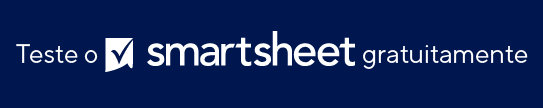 1. DETALHES DA REUNIÃO 1. DETALHES DA REUNIÃO DATALOCALIZAÇÃOHORA DE INÍCIOHORA DE TÉRMINODD/MM/AAPARTICIPANTESPARTICIPANTESPARTICIPANTESNOMENOMEFUNÇÃOFUNÇÃOFUNÇÃOFUNÇÃO2. VISÃO GERAL DO PROJETO2. VISÃO GERAL DO PROJETOUma breve visão geral das metas e dos objetivos do projeto. Inclua um resumo do status atual do projeto.Uma breve visão geral das metas e dos objetivos do projeto. Inclua um resumo do status atual do projeto.Uma breve visão geral das metas e dos objetivos do projeto. Inclua um resumo do status atual do projeto.Uma breve visão geral das metas e dos objetivos do projeto. Inclua um resumo do status atual do projeto.Uma breve visão geral das metas e dos objetivos do projeto. Inclua um resumo do status atual do projeto.Uma breve visão geral das metas e dos objetivos do projeto. Inclua um resumo do status atual do projeto.VISÃO GERALVISÃO GERALVISÃO GERALVISÃO GERALVISÃO GERALVISÃO GERAL3. PAUTAUm breve resumo dos tópicos ou itens da pauta da reunião.Um breve resumo dos tópicos ou itens da pauta da reunião.Um breve resumo dos tópicos ou itens da pauta da reunião.Um breve resumo dos tópicos ou itens da pauta da reunião.Um breve resumo dos tópicos ou itens da pauta da reunião.Um breve resumo dos tópicos ou itens da pauta da reunião.ITENS DA PAUTAITENS DA PAUTAPROPRIETÁRIO/APRESENTAÇÃO PORHORA DE INÍCIODURAÇÃO4. REVISÃO DE ITENS DE AÇÃO ANTERIORES 4. REVISÃO DE ITENS DE AÇÃO ANTERIORES 4. REVISÃO DE ITENS DE AÇÃO ANTERIORES Um resumo dos itens de ação da reunião anterior. Inclua atualizações de status sobre a conclusão desses itens de ação.Um resumo dos itens de ação da reunião anterior. Inclua atualizações de status sobre a conclusão desses itens de ação.Um resumo dos itens de ação da reunião anterior. Inclua atualizações de status sobre a conclusão desses itens de ação.Um resumo dos itens de ação da reunião anterior. Inclua atualizações de status sobre a conclusão desses itens de ação.Um resumo dos itens de ação da reunião anterior. Inclua atualizações de status sobre a conclusão desses itens de ação.Um resumo dos itens de ação da reunião anterior. Inclua atualizações de status sobre a conclusão desses itens de ação.RESUMORESUMORESUMORESUMORESUMORESUMOITENS DE AÇÃO E ATUALIZAÇÕES DE STATUSITENS DE AÇÃO E ATUALIZAÇÕES DE STATUSPROPRIETÁRIO/APRESENTAÇÃO PORSTATUSSTATUS5. PROGRESSO DO MARCO5. PROGRESSO DO MARCOAtualizações sobre a conclusão dos principais marcos ou fases, incluindo eventuais atrasos ou desafios encontrados.Atualizações sobre a conclusão dos principais marcos ou fases, incluindo eventuais atrasos ou desafios encontrados.Atualizações sobre a conclusão dos principais marcos ou fases, incluindo eventuais atrasos ou desafios encontrados.Atualizações sobre a conclusão dos principais marcos ou fases, incluindo eventuais atrasos ou desafios encontrados.Atualizações sobre a conclusão dos principais marcos ou fases, incluindo eventuais atrasos ou desafios encontrados.Atualizações sobre a conclusão dos principais marcos ou fases, incluindo eventuais atrasos ou desafios encontrados.MARCOSMARCOSMARCOSMARCOSMARCOSMARCOS6. ATUALIZAÇÕES DE TAREFAS E ATIVIDADES 6. ATUALIZAÇÕES DE TAREFAS E ATIVIDADES 6. ATUALIZAÇÕES DE TAREFAS E ATIVIDADES Atualizações sobre o progresso de tarefas e atividades específicas, incluindo eventuais tarefas concluídas, em andamento ou atrasadas.Atualizações sobre o progresso de tarefas e atividades específicas, incluindo eventuais tarefas concluídas, em andamento ou atrasadas.Atualizações sobre o progresso de tarefas e atividades específicas, incluindo eventuais tarefas concluídas, em andamento ou atrasadas.Atualizações sobre o progresso de tarefas e atividades específicas, incluindo eventuais tarefas concluídas, em andamento ou atrasadas.Atualizações sobre o progresso de tarefas e atividades específicas, incluindo eventuais tarefas concluídas, em andamento ou atrasadas.Atualizações sobre o progresso de tarefas e atividades específicas, incluindo eventuais tarefas concluídas, em andamento ou atrasadas.TAREFAS E ATIVIDADESTAREFAS E ATIVIDADESPROPRIETÁRIOSTATUSSTATUS7. PROBLEMAS E RISCOS Discuta eventuais novos riscos ou problemas identificados durante a reunião. Inclua estratégias de mitigação.Discuta eventuais novos riscos ou problemas identificados durante a reunião. Inclua estratégias de mitigação.Discuta eventuais novos riscos ou problemas identificados durante a reunião. Inclua estratégias de mitigação.Discuta eventuais novos riscos ou problemas identificados durante a reunião. Inclua estratégias de mitigação.Discuta eventuais novos riscos ou problemas identificados durante a reunião. Inclua estratégias de mitigação.RISCO OU PROBLEMAESTRATÉGIA DE MITIGAÇÃOESTRATÉGIA DE MITIGAÇÃOESTRATÉGIA DE MITIGAÇÃOESTRATÉGIA DE MITIGAÇÃO8. ALOCAÇÃO DE RECURSOSDiscutir a alocação e a disponibilidade de recursos. Inclua eventuais restrições ou ajustes de recursos.Discutir a alocação e a disponibilidade de recursos. Inclua eventuais restrições ou ajustes de recursos.Discutir a alocação e a disponibilidade de recursos. Inclua eventuais restrições ou ajustes de recursos.Discutir a alocação e a disponibilidade de recursos. Inclua eventuais restrições ou ajustes de recursos.Discutir a alocação e a disponibilidade de recursos. Inclua eventuais restrições ou ajustes de recursos.RECURSOSDISPONIBILIDADERESTRIÇÕESRESTRIÇÕES9. ATUALIZAÇÕES ORÇAMENTÁRIAS E FINANCEIRAS 9. ATUALIZAÇÕES ORÇAMENTÁRIAS E FINANCEIRAS 9. ATUALIZAÇÕES ORÇAMENTÁRIAS E FINANCEIRAS Atualizações sobre as despesas do projeto e o status do orçamento. Inclua eventuais desvios do plano orçamentário originalAtualizações sobre as despesas do projeto e o status do orçamento. Inclua eventuais desvios do plano orçamentário originalAtualizações sobre as despesas do projeto e o status do orçamento. Inclua eventuais desvios do plano orçamentário originalAtualizações sobre as despesas do projeto e o status do orçamento. Inclua eventuais desvios do plano orçamentário originalAtualizações sobre as despesas do projeto e o status do orçamento. Inclua eventuais desvios do plano orçamentário originalAtualizações sobre as despesas do projeto e o status do orçamento. Inclua eventuais desvios do plano orçamentário originalITEM DO ORÇAMENTOVALOR ORÇADOVALOR REALNOTASNOTAS10. COMUNICAÇÃO DE CLIENTE/PARTE INTERESSADA10. COMUNICAÇÃO DE CLIENTE/PARTE INTERESSADA10. COMUNICAÇÃO DE CLIENTE/PARTE INTERESSADAAnote as discussões de eventuais interações recentes com clientes ou partes interessadas. Inclua atualizações sobre o feedback recebido ou eventuais alterações solicitadas.Anote as discussões de eventuais interações recentes com clientes ou partes interessadas. Inclua atualizações sobre o feedback recebido ou eventuais alterações solicitadas.Anote as discussões de eventuais interações recentes com clientes ou partes interessadas. Inclua atualizações sobre o feedback recebido ou eventuais alterações solicitadas.Anote as discussões de eventuais interações recentes com clientes ou partes interessadas. Inclua atualizações sobre o feedback recebido ou eventuais alterações solicitadas.Anote as discussões de eventuais interações recentes com clientes ou partes interessadas. Inclua atualizações sobre o feedback recebido ou eventuais alterações solicitadas.Anote as discussões de eventuais interações recentes com clientes ou partes interessadas. Inclua atualizações sobre o feedback recebido ou eventuais alterações solicitadas.CLIENTE/PARTE INTERESSADACLIENTE/PARTE INTERESSADANOTAS DA DISCUSSÃONOTAS DA DISCUSSÃONOTAS DA DISCUSSÃONOTAS DA DISCUSSÃO11. PRÓXIMAS TAREFAS E PRÓXIMOS MARCOS 11. PRÓXIMAS TAREFAS E PRÓXIMOS MARCOS 11. PRÓXIMAS TAREFAS E PRÓXIMOS MARCOS Liste as tarefas e os marcos que devem ser concluídos antes da próxima reunião. Inclua possíveis desafios ou preocupações em relação ao próximo trabalho.Liste as tarefas e os marcos que devem ser concluídos antes da próxima reunião. Inclua possíveis desafios ou preocupações em relação ao próximo trabalho.Liste as tarefas e os marcos que devem ser concluídos antes da próxima reunião. Inclua possíveis desafios ou preocupações em relação ao próximo trabalho.Liste as tarefas e os marcos que devem ser concluídos antes da próxima reunião. Inclua possíveis desafios ou preocupações em relação ao próximo trabalho.Liste as tarefas e os marcos que devem ser concluídos antes da próxima reunião. Inclua possíveis desafios ou preocupações em relação ao próximo trabalho.Liste as tarefas e os marcos que devem ser concluídos antes da próxima reunião. Inclua possíveis desafios ou preocupações em relação ao próximo trabalho.MARCOS E TAREFASMARCOS E TAREFASMARCOS E TAREFASMARCOS E TAREFASMARCOS E TAREFASMARCOS E TAREFAS12. PRÓXIMAS ETAPAS 12. PRÓXIMAS ETAPAS Resuma os próximos passos principais combinados na reunião. Inclua eventuais ações ou tarefas de acompanhamento a serem postas em prática antes da próxima reuniãoResuma os próximos passos principais combinados na reunião. Inclua eventuais ações ou tarefas de acompanhamento a serem postas em prática antes da próxima reuniãoResuma os próximos passos principais combinados na reunião. Inclua eventuais ações ou tarefas de acompanhamento a serem postas em prática antes da próxima reuniãoResuma os próximos passos principais combinados na reunião. Inclua eventuais ações ou tarefas de acompanhamento a serem postas em prática antes da próxima reuniãoResuma os próximos passos principais combinados na reunião. Inclua eventuais ações ou tarefas de acompanhamento a serem postas em prática antes da próxima reuniãoResuma os próximos passos principais combinados na reunião. Inclua eventuais ações ou tarefas de acompanhamento a serem postas em prática antes da próxima reuniãoPRÓXIMAS ETAPASPRÓXIMAS ETAPASPRÓXIMAS ETAPASPRÓXIMAS ETAPASPRÓXIMAS ETAPASPRÓXIMAS ETAPAS13. CONCLUSÃO DA REUNIÃO13. CONCLUSÃO DA REUNIÃOAnote um breve encerramento das discussões da reunião. Confirme a data, a hora e o local da próxima reunião. Anote eventuais materiais a serem distribuídos antes da próxima reunião.Anote um breve encerramento das discussões da reunião. Confirme a data, a hora e o local da próxima reunião. Anote eventuais materiais a serem distribuídos antes da próxima reunião.Anote um breve encerramento das discussões da reunião. Confirme a data, a hora e o local da próxima reunião. Anote eventuais materiais a serem distribuídos antes da próxima reunião.Anote um breve encerramento das discussões da reunião. Confirme a data, a hora e o local da próxima reunião. Anote eventuais materiais a serem distribuídos antes da próxima reunião.Anote um breve encerramento das discussões da reunião. Confirme a data, a hora e o local da próxima reunião. Anote eventuais materiais a serem distribuídos antes da próxima reunião.Anote um breve encerramento das discussões da reunião. Confirme a data, a hora e o local da próxima reunião. Anote eventuais materiais a serem distribuídos antes da próxima reunião.ENCERRAMENTOENCERRAMENTOENCERRAMENTOENCERRAMENTOENCERRAMENTOENCERRAMENTODATA DA PRÓXIMA REUNIÃOLOCAL DA PRÓXIMA REUNIÃOLOCAL DA PRÓXIMA REUNIÃODD/MM/AA14. ANEXOS OU MATERIAIS DE APOIO14. ANEXOS OU MATERIAIS DE APOIOVincule ou anexe documentos, apresentações ou relatórios relevantes discutidos durante a reunião.Vincule ou anexe documentos, apresentações ou relatórios relevantes discutidos durante a reunião.Vincule ou anexe documentos, apresentações ou relatórios relevantes discutidos durante a reunião.Vincule ou anexe documentos, apresentações ou relatórios relevantes discutidos durante a reunião.Vincule ou anexe documentos, apresentações ou relatórios relevantes discutidos durante a reunião.MATERIAISMATERIAISMATERIAISMATERIAISMATERIAISLinksLinksLinksLinksLinks15. APROVAÇÃO E ASSINATURASAssine abaixo para aprovar a ata da reunião.Assine abaixo para aprovar a ata da reunião.Assine abaixo para aprovar a ata da reunião.Assine abaixo para aprovar a ata da reunião.Assine abaixo para aprovar a ata da reunião.NOME DO PARTICIPANTE ASSINATURAASSINATURAASSINATURAASSINATURANomeNomeNomeAVISO DE ISENÇÃO DE RESPONSABILIDADEQualquer artigo, modelo ou informação fornecidos pela Smartsheet no site são apenas para referência. Embora nos esforcemos para manter as informações atualizadas e corretas, não fornecemos garantia de qualquer natureza, seja explícita ou implícita, a respeito da integridade, precisão, confiabilidade, adequação ou disponibilidade do site ou das informações, artigos, modelos ou gráficos contidos no site. Portanto, toda confiança que você depositar nessas informações será estritamente por sua própria conta e risco.